FX Library Modules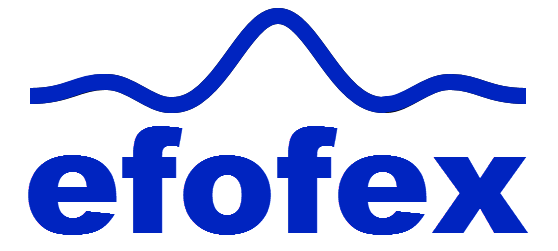 Simple ProbabilityAge 14-15Copyright InformationIf you are an Efofex subscriber and work in a school, you can copy and/or modify the FX Library materials and use them with your students. We hope that this material will help you write your tests, worksheets, exams, presentations and any other educational materials. You cannot claim copyright over the FX Library materials or present them as your own work.FAQWho are the questions/materials for?We are providing the materials for teachers in schools. If you are a teacher in a school (or similar context) you are welcome to use the questions/materials freely in just about any manner. Most other usages of our questions/materials are prohibited. In particular, you are expressly prohibited from using our materials in any context where the aim is to generate a profit.Can I photocopy the questions/materials for use by my students?YES.Can I copy questions/materials and paste them into my own documents?YES.Do I have to include the Efofex Software copyright notice on my own documents if I have included some of your questions/materials?NO.Can I use your questions/materials to generate a profit?NO.Can I use the questions/materials on my website/PowerPoint presentation/Moodle...?It depends. If your usage is within the context of a teacher of students at an educational institution, YES. If you want to use the materials for profit, NO.I am a home-schooling parent. Can I use your materials?YES.I am a student and want to use your products for revision. Can I use them?YES (but make sure to tell your teachers how good they are!)Can I modify your questions/materials for my own use?YES.If I modify your questions, can I claim copyright?It depends. If the modifications are substantial, YES. If the modifications are trivial or superficial, NO. Using the Parameter Regeneration feature of our products is NOT a substantial modificationI am a professional tutor. Can I use your materials with my students?NO.Can I republish your materials?NO.I think that I might be able to use your materials but don't seem to fit any of your FAQs. What do I do?Send us an email describing what you want to do (to info@efofex.com) and we will get back to you as soon as possible.How To Use This MaterialCopy a question from this document and paste (with reparametizing) into your document. This allows you to quickly build a collection of regeneratable questions into a test, worksheet, presentation or exam.QuestionA letter is chosen from the word  Find the probability that the chosen letter is: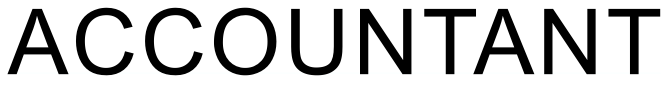 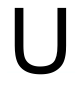 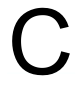 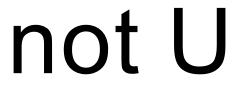 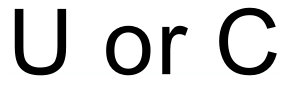 A vowel Solution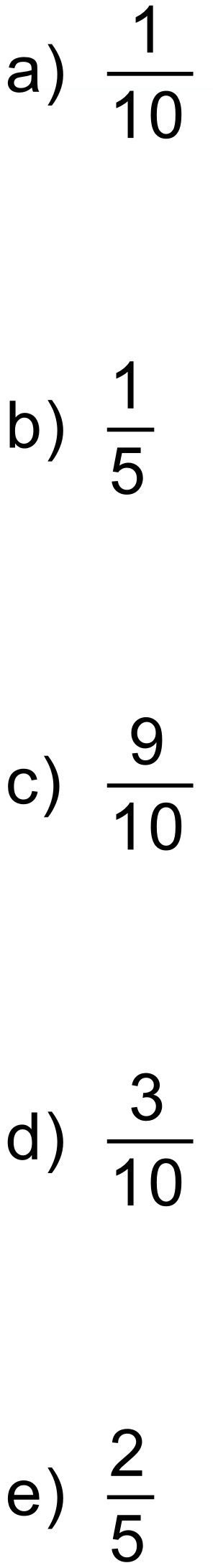 Notes10000+ variationsQuestionAn experiment is conducted where three coins are tossed and the number of heads is recorded. The experiment is repeated  times and the results are shown below.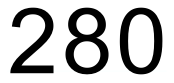 Using the information in the table, find the experimental probability of throwing:All headsOne head.At least one head.Solution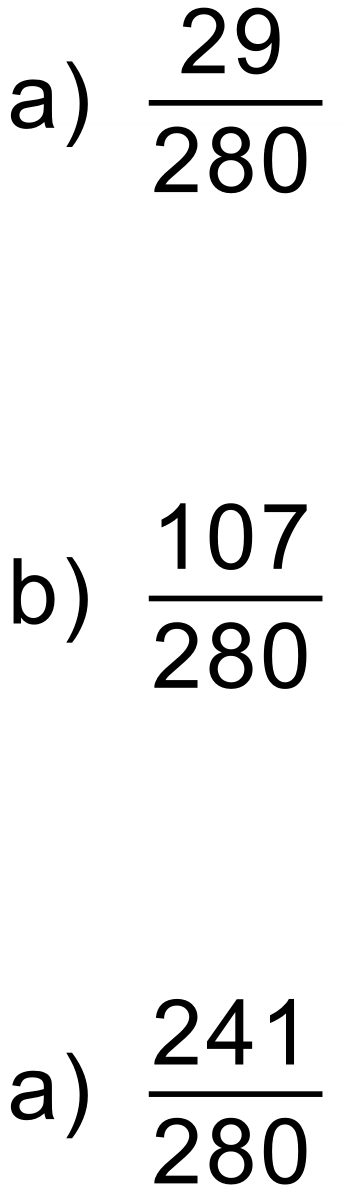 Notes10000+ variationsQuestionAn online gaming company records how many failed connections there were to their servers during each hour. They have recorded the results for the past  hours in the table below.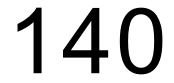 Determine the experimental probability that there will be:No failed connections during an hour.At most 2 failed connections during an hour.If there are more than 3 failed connections in an hour, the server is automatically rebooted to ensure that gamers’ response times are kept to a minimum.What is the probability that a server will be automatically rebooted?Solution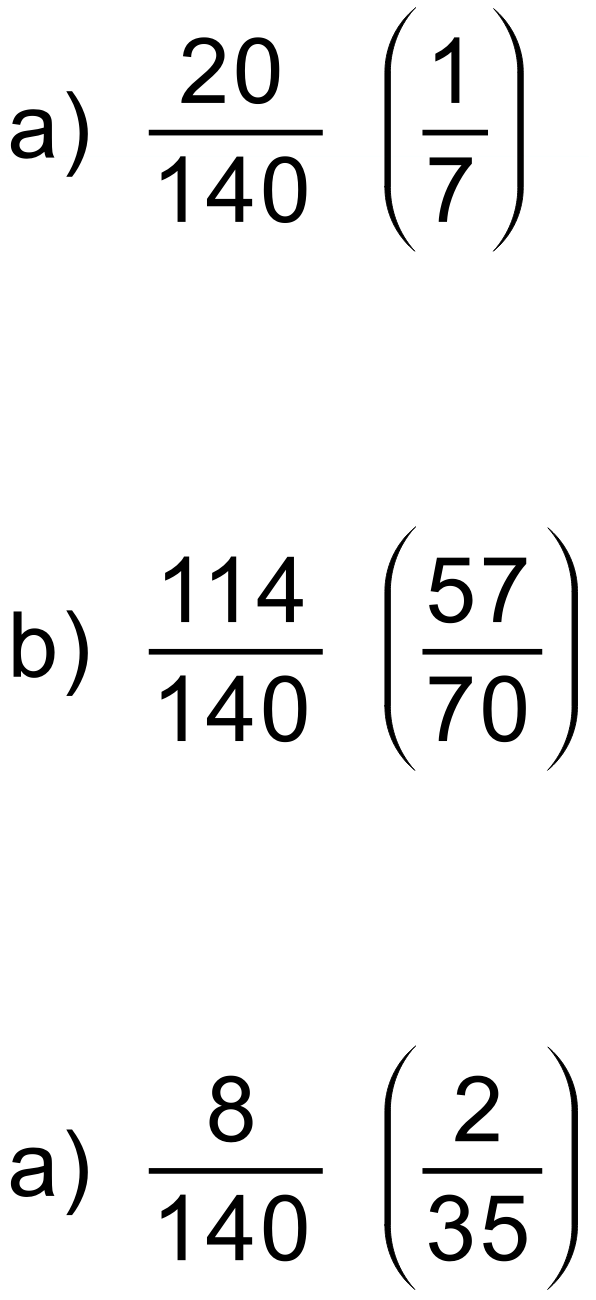 Notes1000+ variationsQuestionA bag contains red, green and blue marbles. A marble is drawn from the bag and then replaced. This happens  times with a blue marble being drawn  times.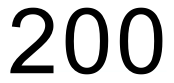 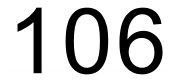 Which of the following is the most likely combination of marbles in the bag?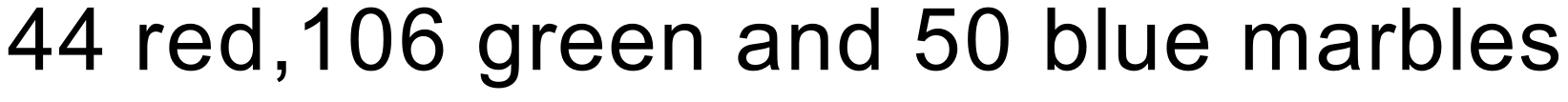 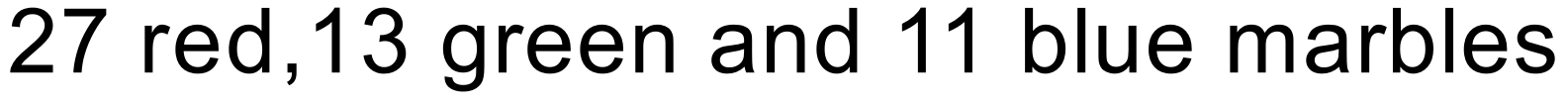 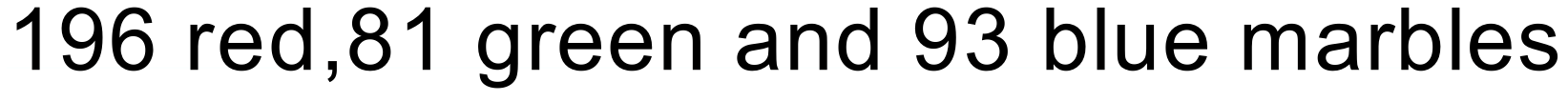 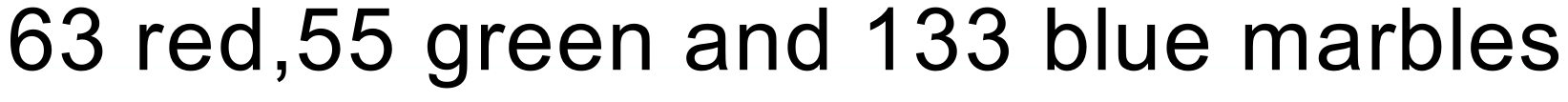 Solution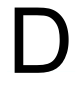 Notes10000+ variationsQuestion Year 10 students were asked if they liked studying Mathematics and English. Of the group,  enjoyed studying Mathematics,  enjoyed studying English. Of those students,  enjoyed studying both subjects.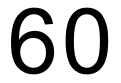 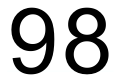 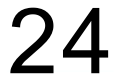 Show this information on a Venn diagram.How many students enjoyed studying Mathematics only?How many students did not enjoy studying either subject?If a student is chosen at random, what is the probability that they enjoy studying English?If a student is chosen at random, what is the probability that they enjoy studying both subjects?Solution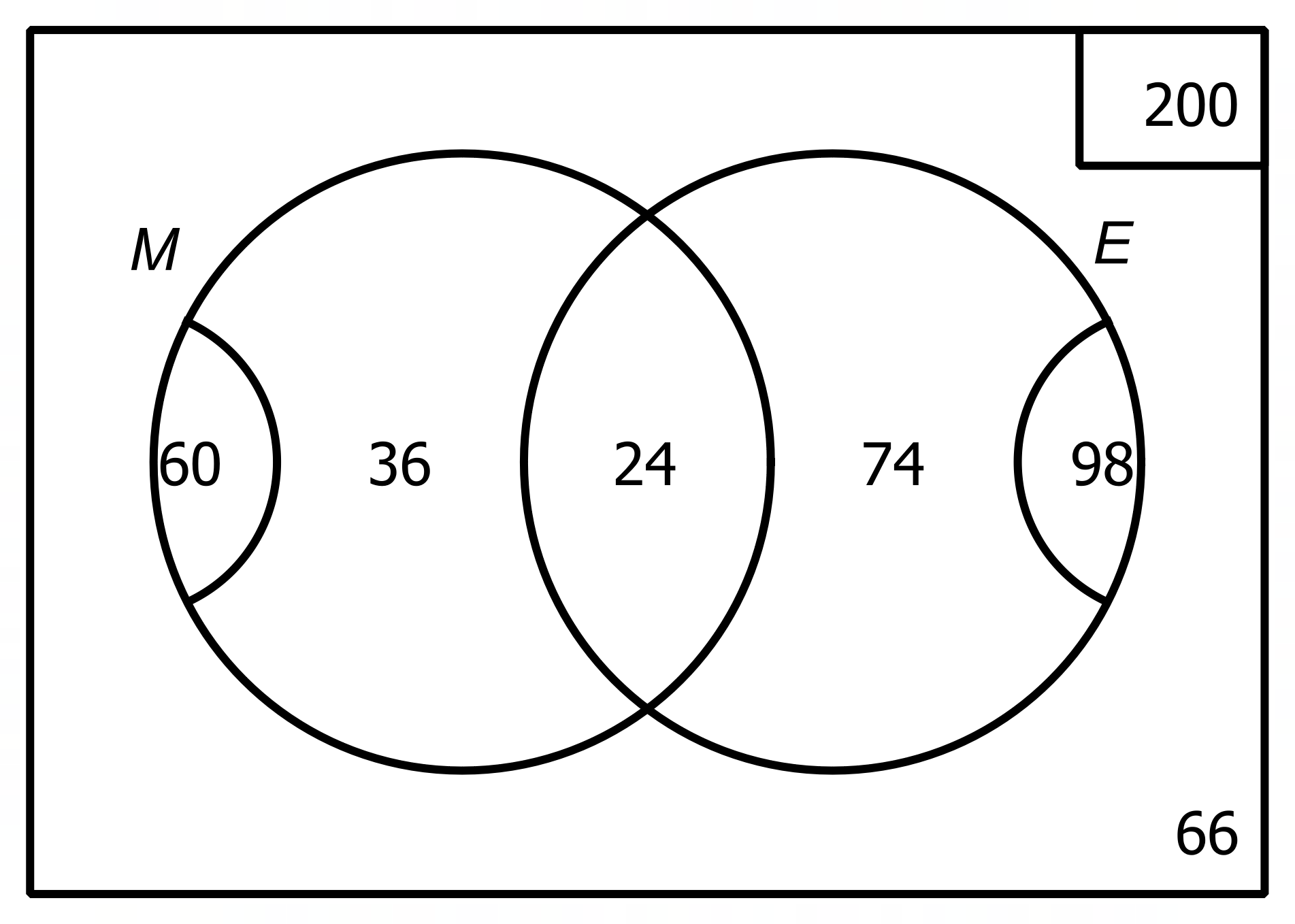 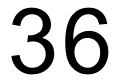 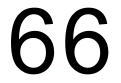 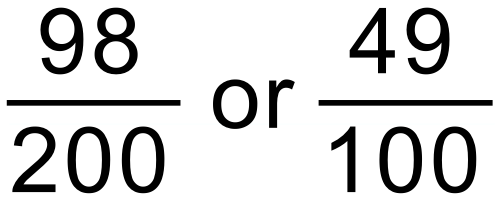 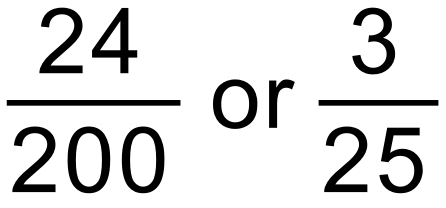 Notes30000+ variationsQuestionSets A and B are numbers taken from the first 12 positive integers.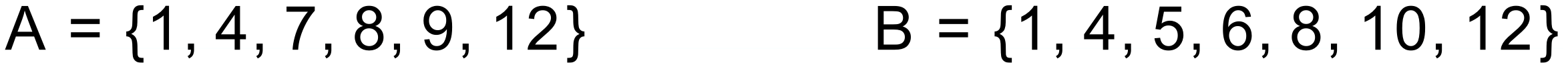 List the numbers which are in 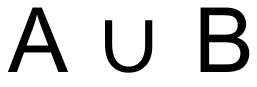 List the numbers which are in 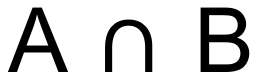 A number is chosen, at random, from the first 12 positive integers. Find:The probability that the number is in set AThe probability that the number is in set B and not in set AThe probability that the number is not in A or BSolution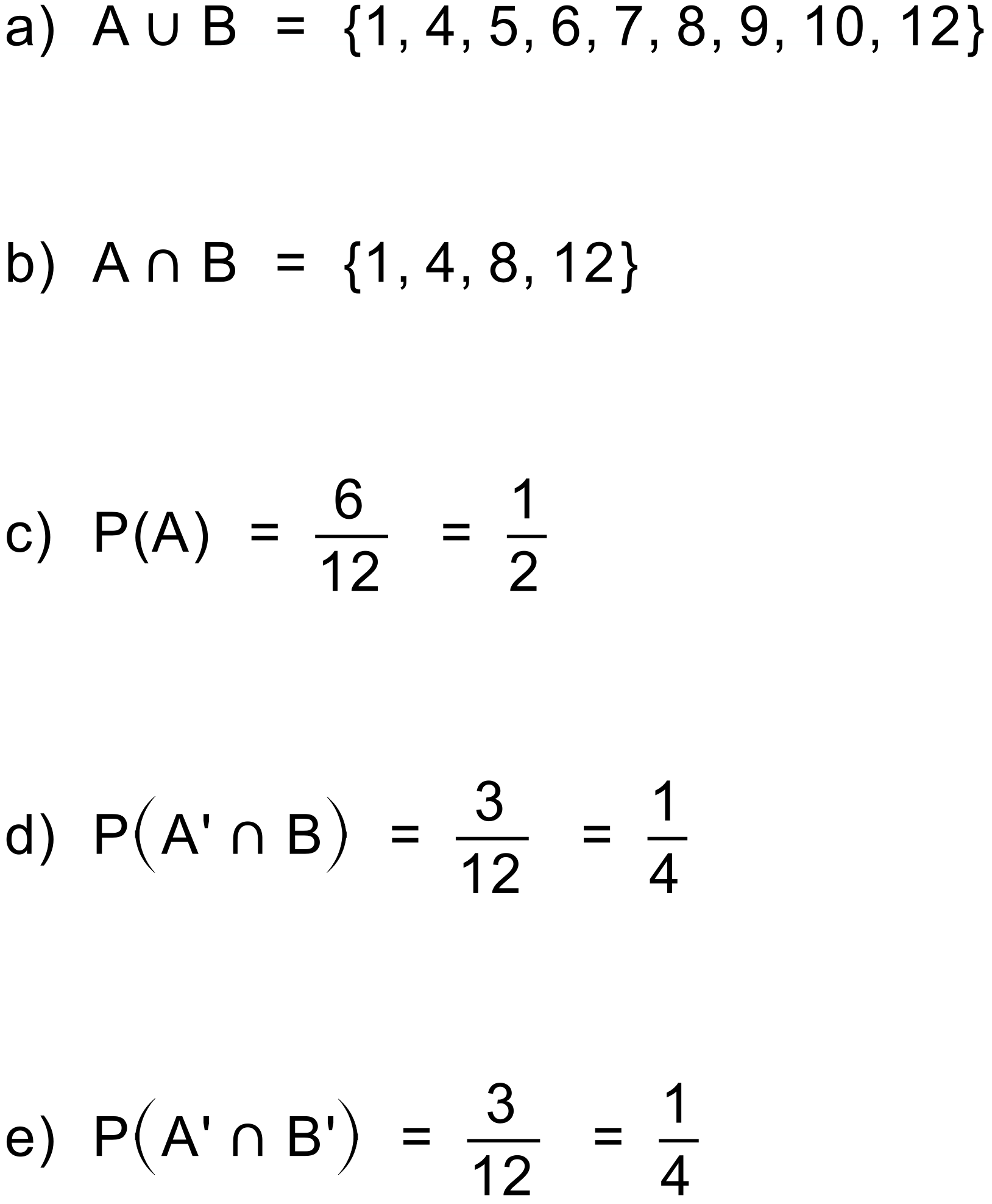 Notes10000+ variationsQuestionThe Venn diagram below shows the number of elements in two sets, A and B.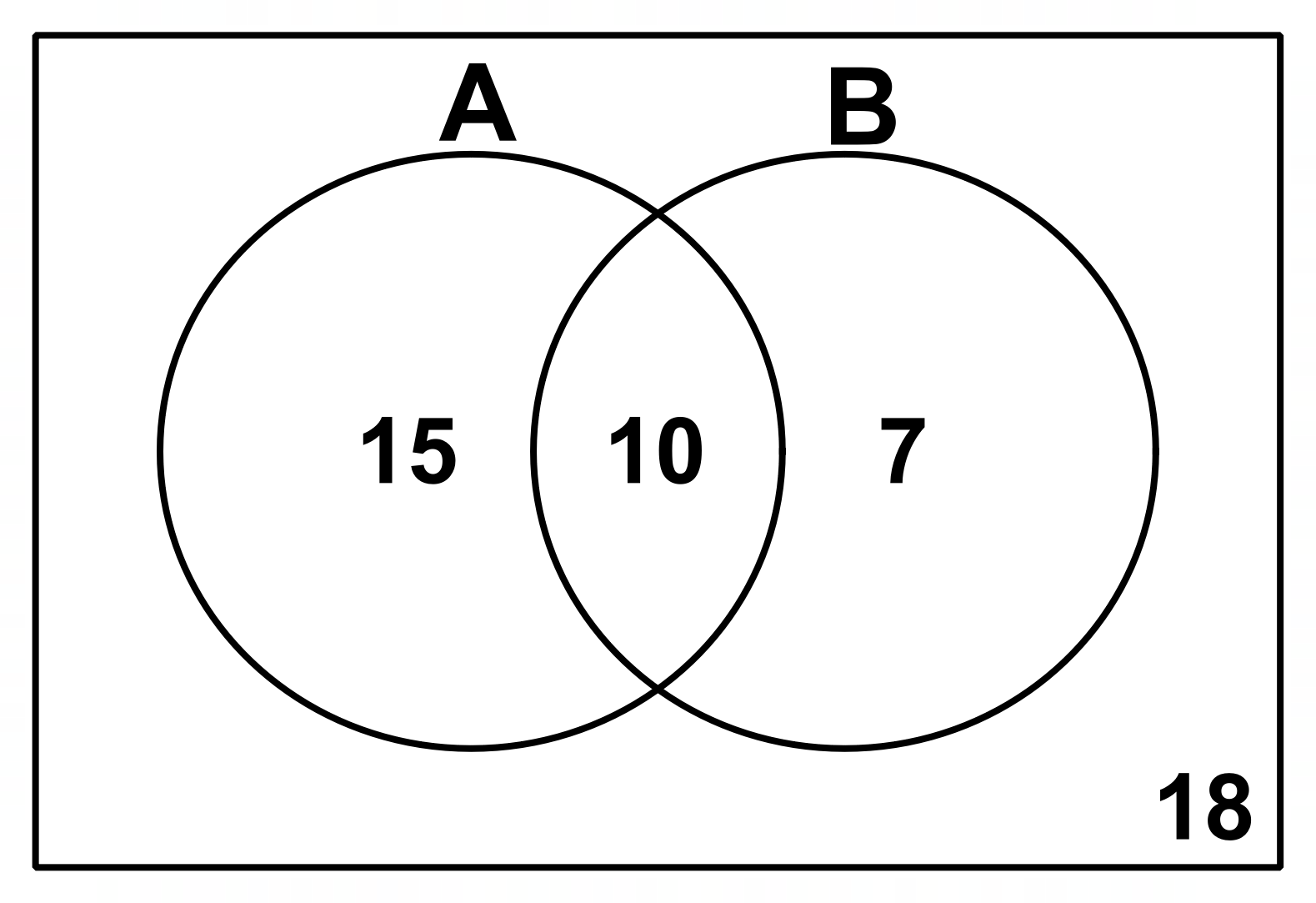 Find: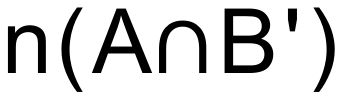 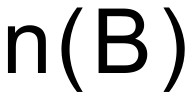 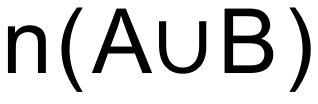 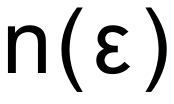 If a element is selected at random, find the following probabilities.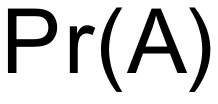 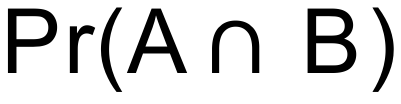 Solution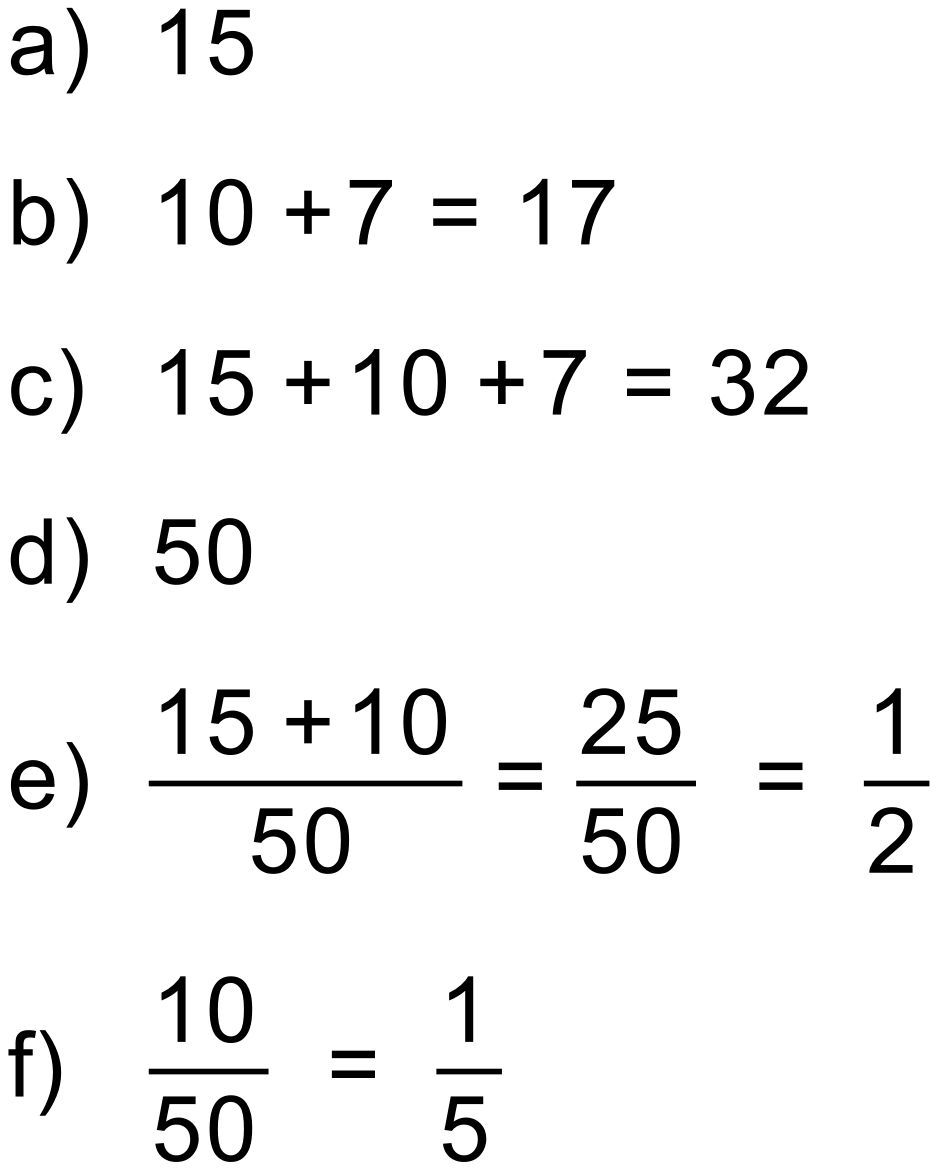 Notes2000+ variationsQuestionA survey of  people showed that  people liked tea (T),  people liked coffee (C) and  people liked both tea and coffee.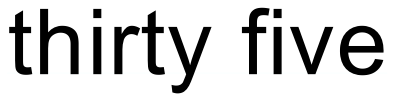 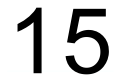 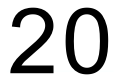 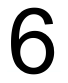 Show this information on a Venn diagram.How many people did not like tea or coffee?Use your Venn diagram to find 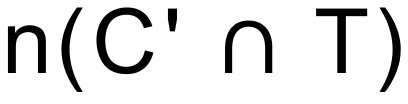 Use your Venn diagram to find 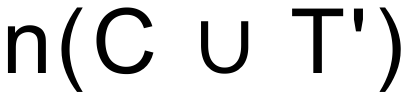 Solutiona)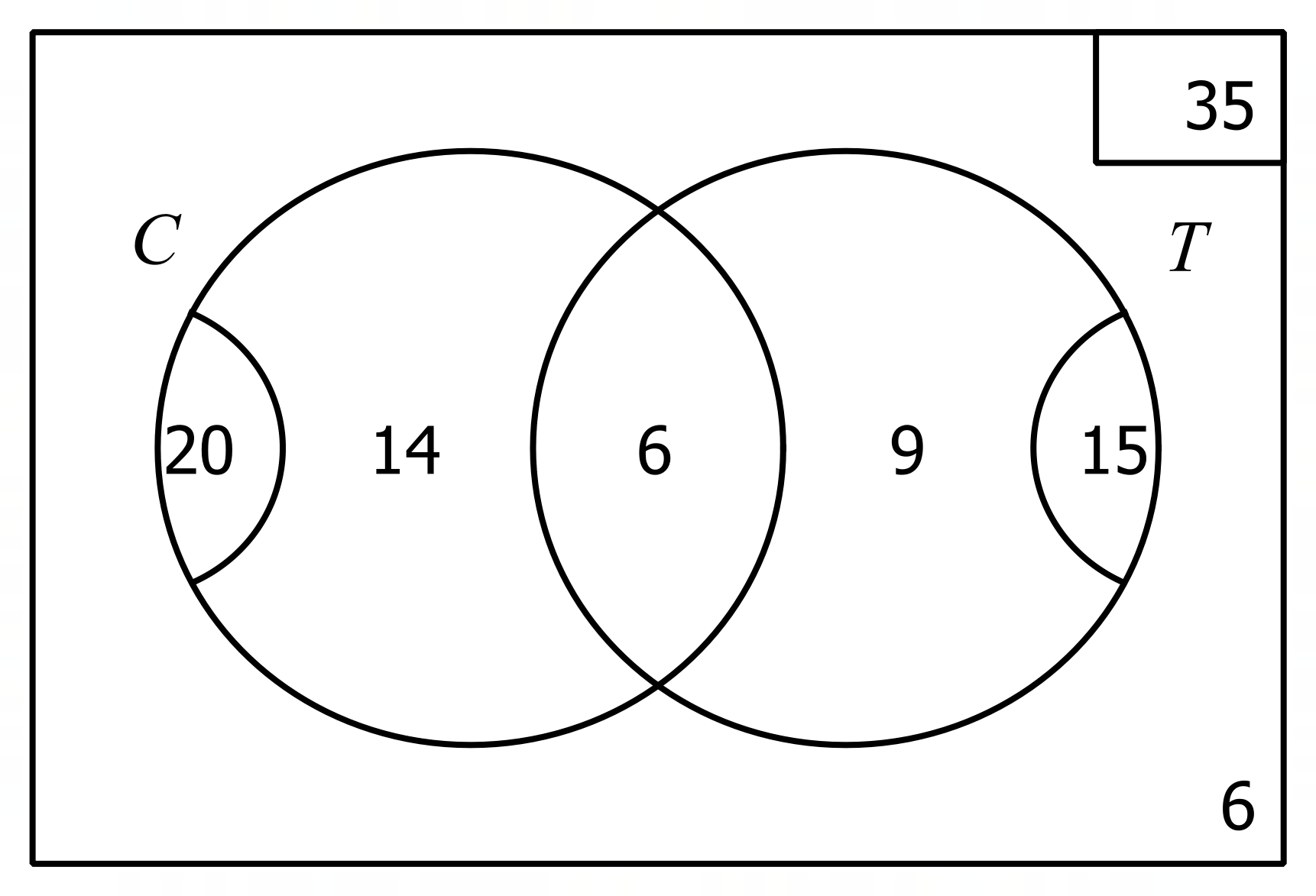 b)	c)	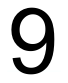 d)	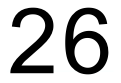 Notes250+ variationsQuestionComplete this two-way table.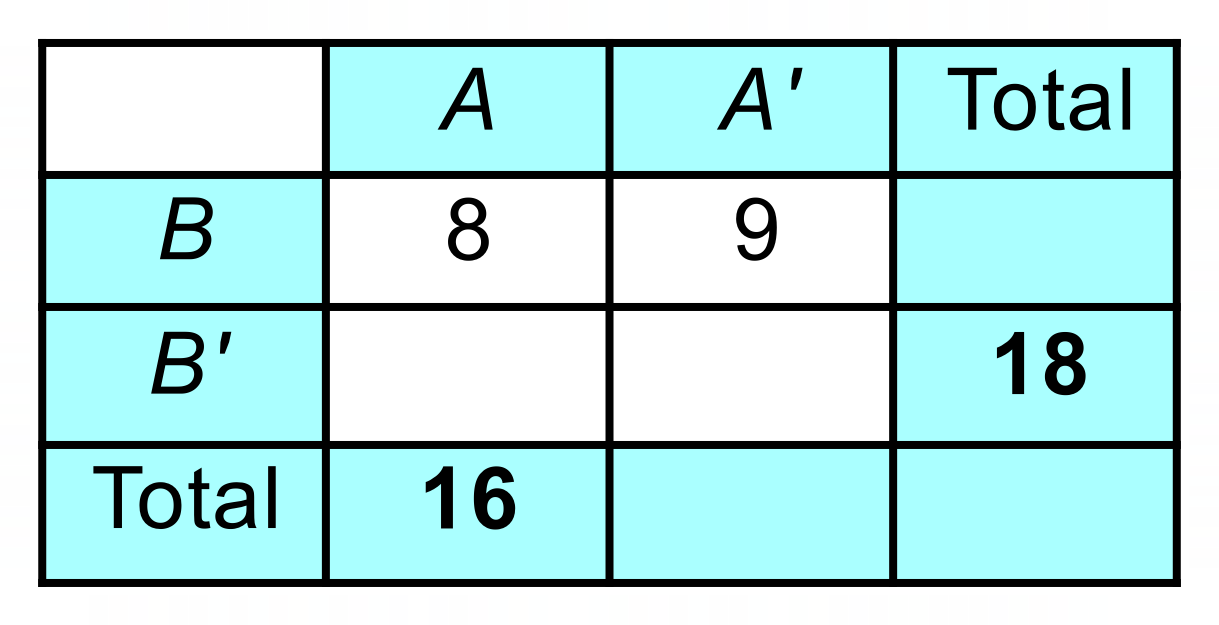 Use your complete two-way table to calculate these probabilities.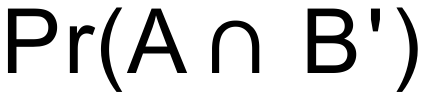 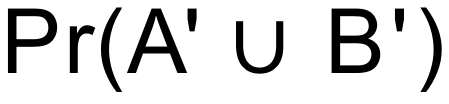 Solution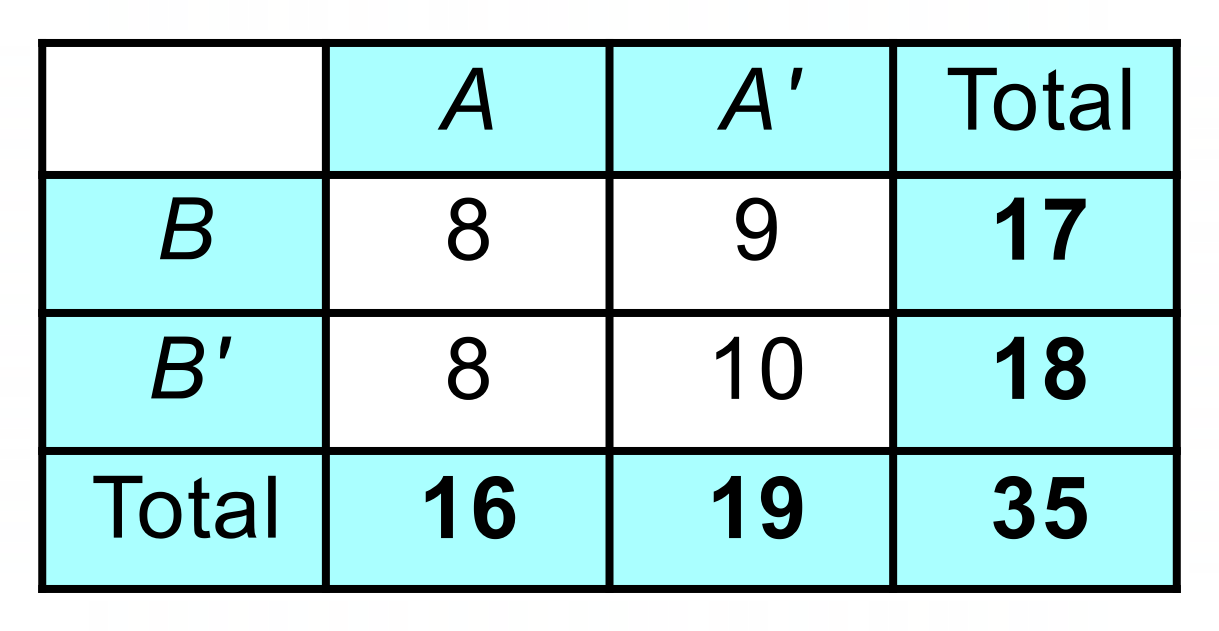 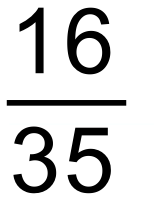 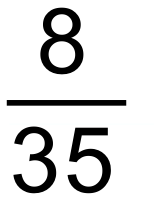 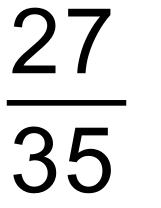 Notes250+ variationsQuestionIf set A =  and set B = , what elements need to be removed from the two sets to make the sets mutually exclusive.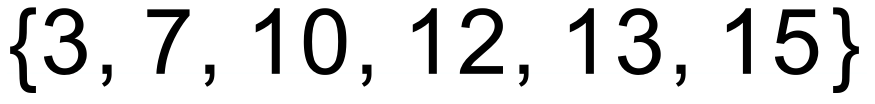 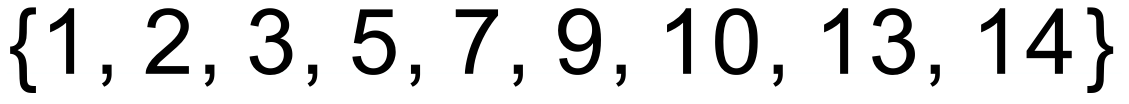 Solution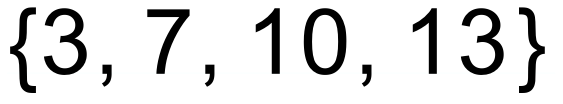 Notes2000+ variationsQuestionA card is selected at random from a standard deck of 52 playing cards.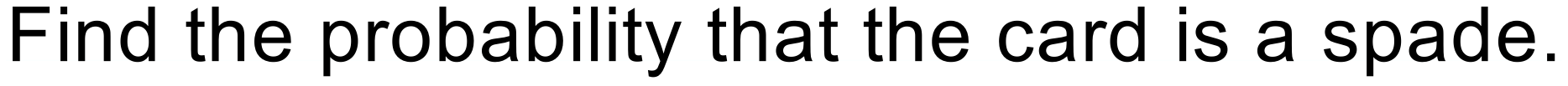 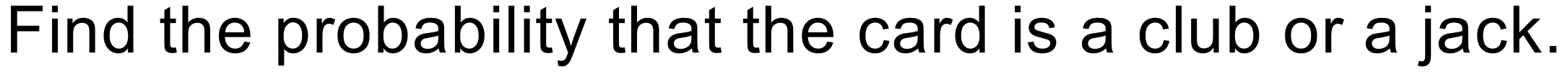 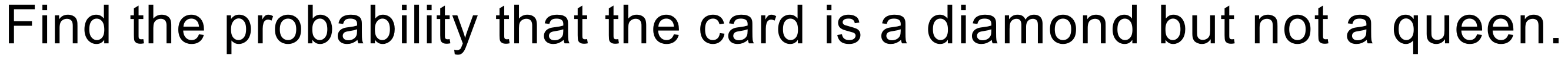 Solution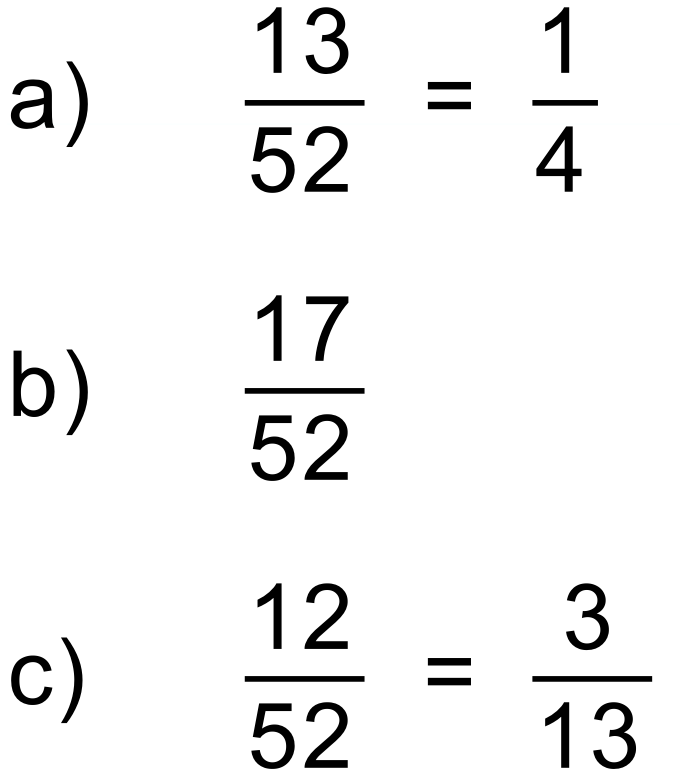 Notes10 variationsQuestionTwo events, A and B, occur with the following probabilities: 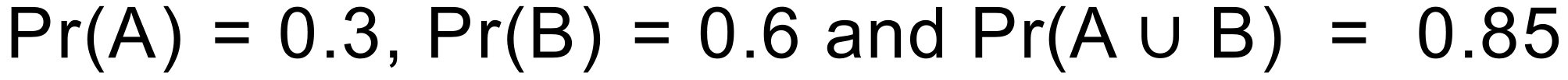 Use this information to find: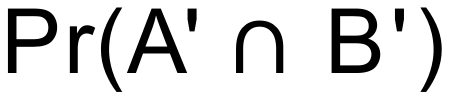 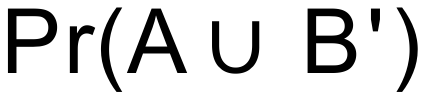 Solution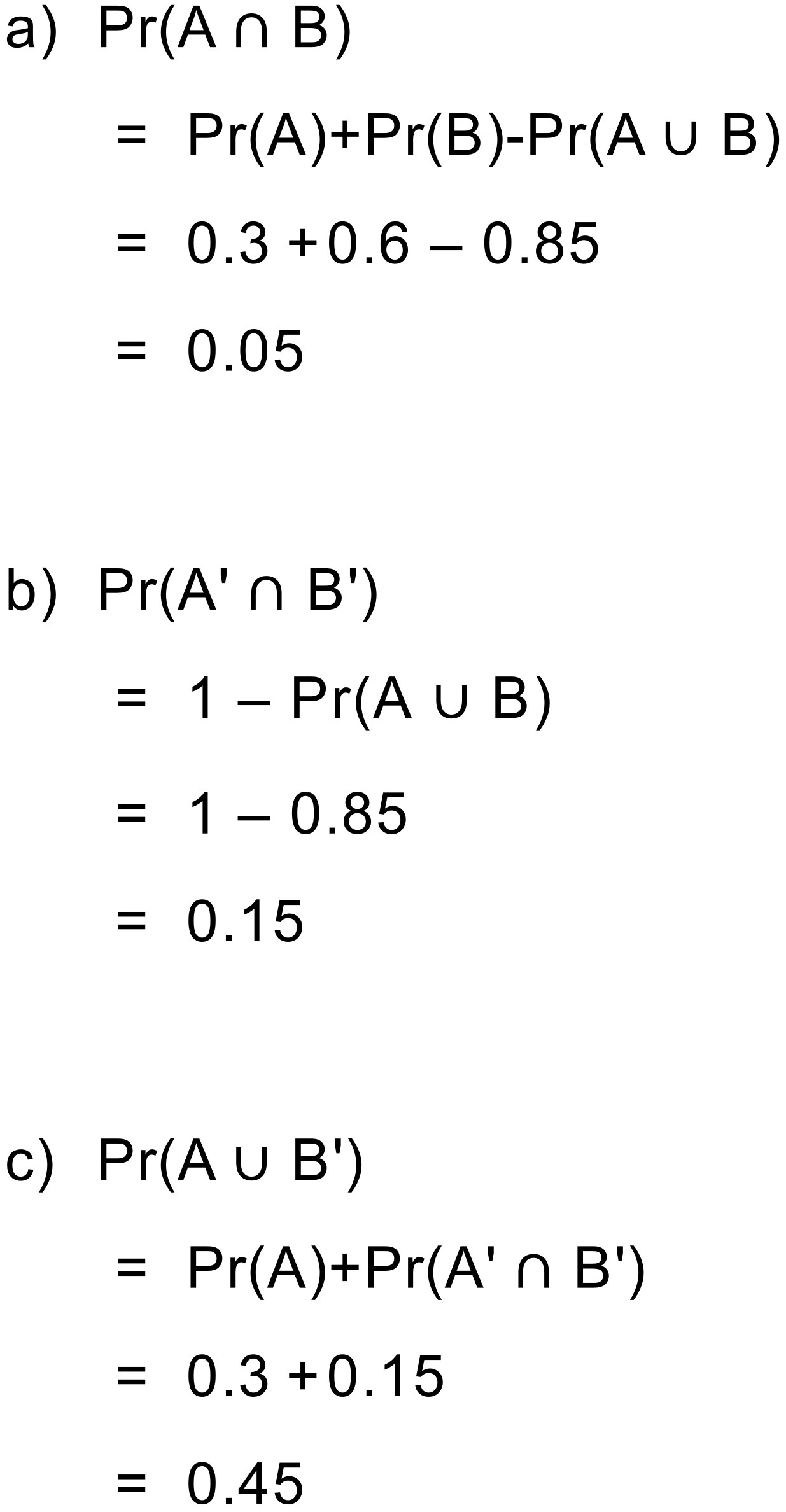 Notes800+ variationsQuestionTwo six-sided dice are thrown, and the scores added together.Show the possible outcomes in a table.Find the probability that the scores add up to .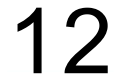 Find the probability that the scores add up to at least .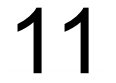 Find the probability that the scores add to an even number.Solutiona)b)	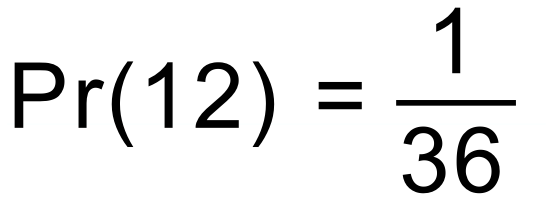 c)	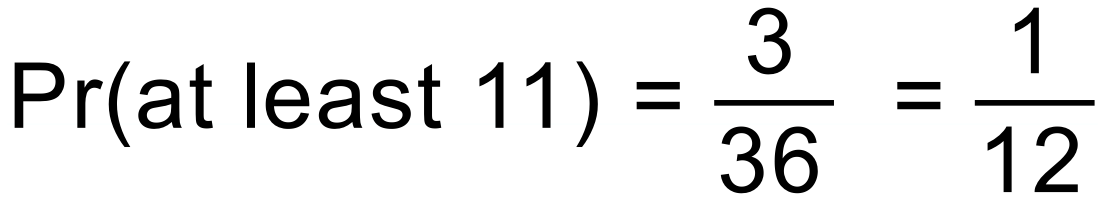 d)	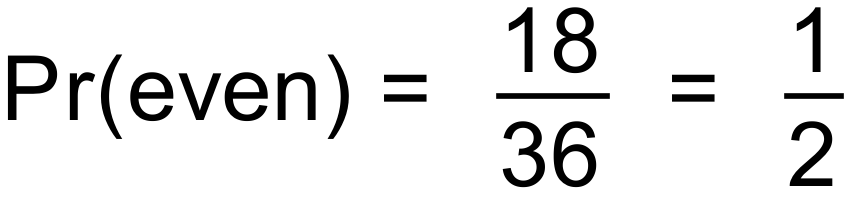 Notes50+ variationsNumber of heads0123Frequency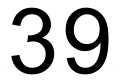 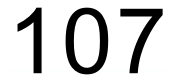 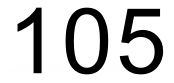 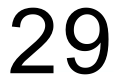 Failed Connections012345Frequency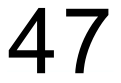 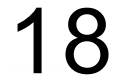 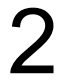 123456123456723456783456789456789105678910116789101112